Anti-pestprotocol OBS De Wijde WereldWat is een pestprotocol? Onder pesten verstaan wij het systematische en langdurig uitoefenen van psychologisch of fysiek geweld door één of meerdere personen ten opzichte van één persoon, die niet (langer) in staat is zichzelf te verdedigen. Een pestprotocol is een handelingsplan voor onze school. In dit protocol is vastgelegd welke stappen wij als school zetten in het geval dat een leerling gepest wordt. Waarom is een pestprotocol belangrijk? Een pestprotocol geeft leerlingen, leerkrachten en ouders duidelijkheid hoe gehandeld wordt wanneer er gepest wordt. Door het protocol te volgen ontstaat een samenwerking tussen school, pester, gepeste, overige klasgenoten en ouders. Deze vorm van samenwerken wordt de No Blame aanpak genoemd en heeft als uitgangspunt niet een schuldige aan te wijzen. Daarbij worden gebeurtenissen die te maken hebben met de pestsituatie vastgelegd, zodat het verloop gevolgd kan worden. Hierdoor ontstaat helderheid voor alle partijen. Het feit dat de school er beleid op gemaakt heeft, geeft aan dat de school onderkent dat pesten een probleem is en dat het niet toegestaan is. Verschil tussen Plagen en pesten Wat is Plagen? Plagen is op speelse wijze prikkelen van een ander met uitdagende woorden of lijfelijke grapjes. Er is geen sprake van een slachtoffer en het is niet de bedoeling om elkaar kwaad te willen doen. Plagen is leuk bedoeld. Je kan aangeven waar je grenzen liggen en leert te zeggen wanneer je iets niet meer leuk vindt. Als je geplaagd wordt, kun je altijd terugplagen. Daar ontstaan geen problemen van en is voor alle partijen grappig. Plagen is ook meestal één tegen één en kan gemakkelijk gestopt worden. 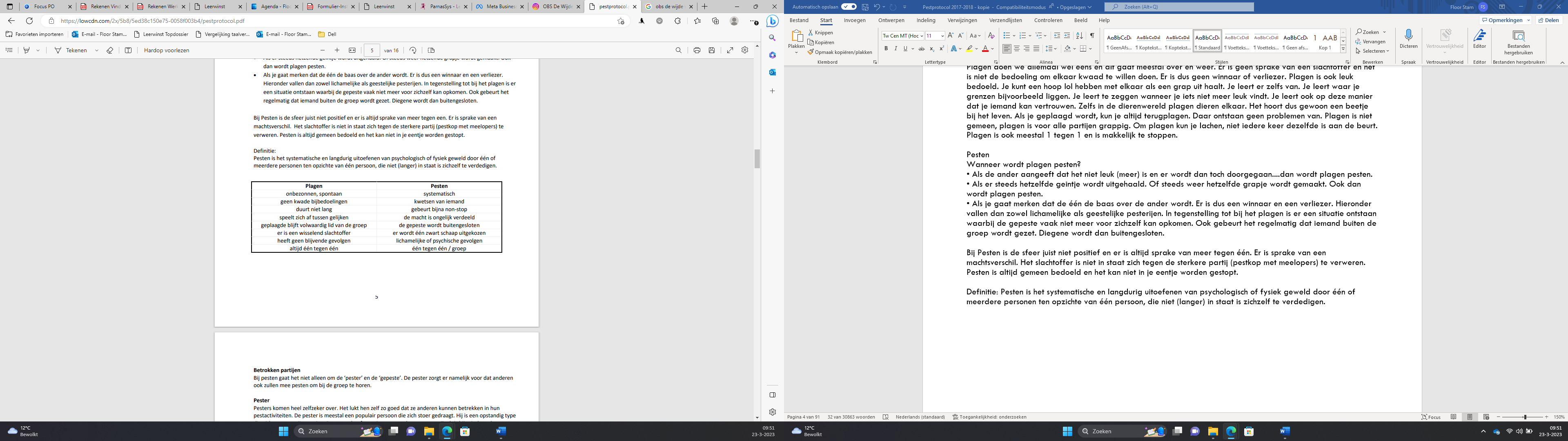 Wat is pesten?Bij pesten is de sfeer juist niet positief en er is altijd sprake van meer tegen één. Er is sprake van een machtsverschil. Het slachtoffer is niet in staat zich tegen de sterkere partij (pestkop met meelopers) te verweren. Pesten is altijd gemeen bedoeld en kan niet zelfstandig gestopt worden. Wanneer wordt plagen pesten?De scheidslijn tussen plagen en pesten is vrij dun. Wij vinden dat plagen pesten wordt wanneer:De ander zijn of haar grens aangeeft en er wordt toch structureel doorgegaan.Één de baas over de ander wordt. Er is dus een winnaar en een verliezer. Hieronder vallen dan zowel lichamelijke als geestelijke pesterijen. Vormen van pesten Verbaal: schelden, dreigen, belachelijk maken, uitlachen of een bijnaam geven.Fysiek: trekken, duwen, spugen, schoppen, slaan, laten struikelen, krabben, bijten, aan de haren trekken.Isolatie: roddelen, uitsluiten of doodzwijgen.Intimidatie: dreigen met geweld. Discriminatie: onderscheid maken op basis van sekse, handicap, leeftijd, afkomst, religie, huidskleur, enz. Stelen of vernielen van bezittingen: afpakken, beschadigen en kapotmaken van spullen. Digitaal pesten: veel pestgedrag tussen leerlingen speelt zich af online op sociale netwerken en via smartphones. Dit noemen we digitaal pesten of cyberpesten. Via internet en sociale media is er ongeremdheid in wat leerlingen elkaar 'toewensen'. Digitaal pesten kan erg vervelend en bedreigend overkomen. Dat komt omdat de dader vaak anoniem en onbekend is. Als school nemen wij ook meldingen met betrekking tot online pesten in behandeling. Wanneer het leerlingen onderling betreft wordt dit uitgesproken, worden ouders geïnformeerd en wordt besproken wat in het vervolg wenselijk online gedrag is. Wanneer dader niet bekend is, betrekken we de wijkagent. SchoolregelsOm veiligheid en duidelijkheid te creëren hebben we schoolregels afgesproken die gelden voor het gehele gebouw. We zijn vriendelijk tegen andere kinderen en volwassenen.Wij luisteren naar andere kinderen en volwassenen.Wij zorgen goed voor alle spullen.Wij lopen rustig en zijn stil in de school. Wij voetballen op het voetbalveld en zijn sportief.We lossen conflicten op een vreedzame manier op. Preventieve maatregelenOm pesten zoveel mogelijk te voorkomen en een fijne sfeer in de groepen te creëren, voeren wij enkele maatregelen preventief uit. Daarnaast wordt in schooljaar 2022-2023 een leerkracht opgeleid tot gedragsspecialist. Ook wordt er in kaart gebracht welke stappen wij als school kunnen zetten op de verschillende niveaus van zorg met betrekking tot gedrag. Elke groep start het schooljaar met het maken van afspraken in de klas die betrekking hebben op de manier waarop we met elkaar omgaan. Dit is onderdeel van blok 1 van de Vreedzame School. De Vreedzame School wordt het hele schooljaar aangeboden. De leerlingen krijgen elke week minimaal één les aangeboden vanuit de methode. Daarnaast worden de eerste weken van het nieuwe schooljaar de gouden weken genoemd. De leerkrachten voeren in de gouden weken extra activiteiten uit zodat de groepsvorming positief verloopt. Aan de start van het schooljaar wordt ook in iedere groep aandacht besteed aan de week tegen het pesten. Hierdoor worden leerlingen zich bewust van het effect van pesten en maakt het het onderwerp pesten bespreekbaar. Ook staan de bovenstaande basisregels na de zomer- en kerstvakantie centraal. Elke week wordt er één regel uitgelicht waar iedereen extra alert op is. Om leerlingen zoveel mogelijk te betrekken worden in groep 7 een aantal leerlingen opgeleid tot mediator. Door het volgen van een training zijn zij in staat conflicten van andere leerlingen op te lossen. Dit is ook een onderdeel van de vreedzame school. In de bovenbouw wordt vanaf groep 6 het programma meidenvenijn aangeboden. Aan de start van het schooljaar wordt de preventieve les in de groepen 6,7 en 8 aangeboden. Wanneer blijkt dat er sprake is van venijn onder de meisjes, wordt ook het curatieve deel uitgevoerd. No Blame: stappenplanVolgens de No Blame methode worden pesters nadrukkelijk niet gestraft maar verantwoordelijk gehouden voor hun gedrag. Zij moeten leren wat het effect is van hun gedrag op anderen. Daarnaast is het van belang dat de omstanders het slachtoffer ondersteunen en de pester aanspreken. Hier volgt een stappenplan die vanuit de No Blame methode is opgesteld. Ook worden de stappen weergegeven die doorlopen worden, wanneer het pesten niet stopt. De leerkracht: Leerkracht vraagt door en noteert in Parnassys onder het kopje pestincident: - wie gepest is - wie pest - datum(s) van gesignaleerd pestgedrag - waar het plaatsvindt - hoe lang het pesten al plaatsvindt - wat gezien en/of gehoord is: noteer feiten, citeer letterlijke opmerkingen van leerlingenBovenstaande wordt vastgelegd in de notitie pestincident in Parnassys. De notitie wordt verder aangevuld met de informatie uit de stappen van fase een en twee. Wanneer pesten wordt gesignaleerd en gemeld bij een ander teamlid dan de betreffende leerkracht, wordt er eerst overgedragen aan de groepseigen leerkracht. De IB-er wordt ook op de hoogte gebracht.  De leerkracht: Leerkracht vraagt door en noteert in Parnassys onder het kopje pestincident: - wie gepest is - wie pest - datum(s) van gesignaleerd pestgedrag - waar het plaatsvindt - hoe lang het pesten al plaatsvindt - wat gezien en/of gehoord is: noteer feiten, citeer letterlijke opmerkingen van leerlingenBovenstaande wordt vastgelegd in de notitie pestincident in Parnassys. De notitie wordt verder aangevuld met de informatie uit de stappen van fase een en twee. Wanneer pesten wordt gesignaleerd en gemeld bij een ander teamlid dan de betreffende leerkracht, wordt er eerst overgedragen aan de groepseigen leerkracht. De IB-er wordt ook op de hoogte gebracht.  De leerkracht: Leerkracht vraagt door en noteert in Parnassys onder het kopje pestincident: - wie gepest is - wie pest - datum(s) van gesignaleerd pestgedrag - waar het plaatsvindt - hoe lang het pesten al plaatsvindt - wat gezien en/of gehoord is: noteer feiten, citeer letterlijke opmerkingen van leerlingenBovenstaande wordt vastgelegd in de notitie pestincident in Parnassys. De notitie wordt verder aangevuld met de informatie uit de stappen van fase een en twee. Wanneer pesten wordt gesignaleerd en gemeld bij een ander teamlid dan de betreffende leerkracht, wordt er eerst overgedragen aan de groepseigen leerkracht. De IB-er wordt ook op de hoogte gebracht.  Stap 1: Gesprek met het slachtoffer - Er wordt benadrukt, dat niemand gestraft gaat worden (slachtoffers zijn vaak bang voor wraak). - Er wordt benoemd dat samen gezorgd gaat worden dat het pesten stopt. Kort wordt besproken wat er gebeurd is. De feiten worden samengevat en eventueel genoteerd. (Wie, wat, waar, wanneer, hoe lang gebeurt het al?) - Er wordt vooral aandacht besteed aan hoe de leerling de situatie ervaart, hoe hij/zij zich daarbij voelt en wat het met hem/haar doet. Het probleem wordt vastgesteld en genoteerd: wat is er precies fout gegaan? - Er worden vervolgstappen besproken. Het slachtoffer moet instemmen met de te nemen stappen. - De gekozen vervolgstappen worden genoteerd. - Er wordt gestreefd naar het voeren van een bemiddelingsgesprek. - Er wordt besloten of ouders ingelicht worden. Wanneer slachtoffers dat niet willen, wordt besloten dat dat op een later moment in overleg met hen alsnog zal gebeuren. - Wanneer veiligheid of gezondheid in gevaar is, worden ouders altijd ingelicht. In dat geval wordt samen besproken welke informatie doorgegeven wordt: wie gaat wat tegen hen zeggen? Verantwoordelijk:LeerkrachtAnti- pest coördinatorStap 2: Pester(s) uitnodigen voor een gesprek - De bij het pesten betrokken leerlingen, zowel hoofddaders als mededaders, worden uitgenodigd voor een gesprek. Soms kunnen vrienden van het slachtoffer ook uitgenodigd worden. - Er wordt verteld dat er een probleem is en zij nodig zijn om het probleem te helpen oplossen. Verantwoordelijk:LeerkrachtAnti- pest coördinatorStap 3: Gesprek met pester(s): het probleem duidelijk maken - Er wordt uitgelegd, wat moeilijk is voor het slachtoffer en hoe hij/zij zich daarbij voelt. Er wordt geen oordeel gegeven, er wordt alleen besproken dat dit niet goed gaat en moet stoppen. - De pester(s) kunnen kort aangeven wat er gebeurd is. De feiten worden samengevat en eventueel genoteerd. - Er wordt uitgelegd dat het doel van het gesprek is, dat iedereen begrijpt wat er fout is gegaan, snapt hoe het slachtoffer zich voelt en zich in gaat zetten het probleem te helpen oplossen. - Het probleem wordt vastgesteld en genoteerd: wat is er precies fout gegaan? Verantwoordelijk:LeerkrachtAnti- pestcoördinatorStap 4: Verantwoordelijkheid verdelen - Er wordt geen schuldige aangewezen, maar de leerkracht/ anti- pestcoördinator legt verantwoordelijkheid bij de pesters: ‘We spreken af dat het pesten stopt’ ‘Jullie moeten zorgen dat het slachtoffer zich weer goed gaat voelen’ ‘Ik ga jullie daar bij helpen’ Verantwoordelijk:LeerkrachtAnti- pest coördinatorStap 5: De daders bedenken ideeën, oplossingen - De pesters bedenken wat zij kunnen doen, zeggen om te zorgen, dat het slachtoffer zich beter gaat voelen. - De leerkracht/ anti- pestcoördinator spreekt positieve waardering uit voor wat bedacht wordt. - De leerkracht/ anti- pestcoördinator stelt het bemiddelingsgesprek voor en legt uit hoe het bemiddelingsgesprek gaat. Verantwoordelijk:LeerkrachtAnti- pest coördinatorStap 6: Het bemiddelingsgesprek - De leerkracht/ anti- pestcoördinator legt nogmaals uit hoe het bemiddelingsgesprek gaat en op welke toon we zullen spreken. (We vertellen eerlijk, zonder te beschuldigen en leggen uit hoe we ons erbij voelen.) - Om de beurt wordt het hele verhaal verteld. Er wordt niet op elkaar gereageerd. - De leerkracht/ anti- pestcoördinator vat samen en vraagt door naar hoe iemand zich erbij voelde. - Om de beurt mogen vragen aan elkaar gesteld worden om te verhelderen. - De leerkracht/ anti- pestcoördinator stelt het probleem vast, zonder daarbij partij te kiezen. - De leerkracht/ anti- pestcoördinator vraagt aan beide partijen of de conclusie klopt. - De leerkracht/ anti- pestcoördinator vraagt aan beide partijen wat ze van elkaar nodig hebben om zich beter te voelen en het probleem op te lossen. - Er wordt benoemd wat ieder anders gaat doen. Dit wordt genoteerd. - IB wordt op de hoogte gebrachtVerantwoordelijk:LeerkrachtAnti- pest coördinatorStap 7: Er worden afspraken gemaakt over het vervolg - Afspreken wanneer geëvalueerd wordt - Afspreken wie ouders zal inlichten en hoe dat dan gebeuren zal - Teamleden worden op de hoogte gesteld van de situatie- Wanneer het niet goed gaat moet het direct gemeld worden (is geen klikken!) - Wanneer problemen blijven, worden alle ouders ingelicht Verantwoordelijk:LeerkrachtAnti- pest coördinatorTeamledenOudersStap 8: De evaluatie, nazorg:- Na twee weken komen alle betrokkenen samen en vertellen om de beurt hoe het gaat. - Wat gaat goed en wat gaat nog niet helemaal goed? - Er wordt aandacht gegeven aan hoe ze zich nu voelen. - De leerkracht/ anti- pestcoördinator vat samen en stelt conclusies. - De betrokkenen moeten het eens zijn met de conclusies. - Wanneer het niet goed gaat, start derde fase. - Wanneer het wel goed gaat, worden er complimenten gegeven. - Er worden afspraken gemaakt om over twee weken nogmaals kort te evalueren en daarna nog een keer na een maand. - We spreken af dat wanneer het tussendoor niet goed gaat, dat direct gemeld wordt bij de leerkracht of anti- pestcoördinator. Verantwoordelijk:LeerkrachtAnti- pest coördinatorTeamledenOudersStap 9: Borging - De leerkracht en andere teamleden houden de situatie nauwlettend in de gaten. - Bijzonderheden worden doorgegeven of gemaild naar de leerkracht- In een leerlingbespreking wordt besproken en vastgelegd hoe het gaat. - Er wordt besloten of en hoe ouders op de hoogte gesteld worden. - Directie wordt op de hoogte gebrachtVerantwoordelijk:LeerkrachtAnti- pest coördinatorTeamledenOudersIBWanneer het pesten niet stoptWanneer het pesten niet stoptWanneer het pesten niet stoptStap 10: Vaststellen wat niet goed gaat - Beide partijen vertellen wat niet goed gaat. - Er wordt doorgevraagd over hoe dat voor hen voelt. - Er wordt gevraagd aan beide partijen of ze het probleem echt willen oplossen, dat moeten ze hardop - uitspreken. Er wordt benadrukt: wanneer je het wilt oplossen, moet je dat in je gedrag laten zien en je - aan de afspraken houden. Zo niet, dan wordt de zaak overgedragen naar de directie (stap 17). Verantwoordelijk:LeerkrachtAnti- pestcoördinatorTeamledenOudersIBDirectieStap 11: Nieuwe afspraken vastleggen - Vastleggen: wie doet wanneer wat? - Vastleggen: bij niet houden aan afspraken, worden sancties opgelegd. - In overleg worden sancties beschreven. Verantwoordelijk:LeerkrachtAnti- pestcoördinatorStap 12: Ouders en alle betrokkenen informeren - Alle voorgaande stappen worden in een persoonlijk gesprek overgedragen. - Er wordt een verslag van het overleg gemaakt. - Er wordt afgesproken welke volgende stappen genomen gaan worden en hoe en wanneer teruggekoppeld wordt naar de ouders. Verantwoordelijk:LeerkrachtAnti- pestcoördinatorOudersIBStap 13: Bepalen: traject nodig? - In overleg met IB, leerkracht, ouders en leerling wordt bepaald of er een hulptraject nodig is en welk traject dat gaat worden. Verantwoordelijk:LeerkrachtAnti- pestcoördinatorOudersIBStap 14: Traject wordt gestart Stap 14: Traject wordt gestart Stap 14: Traject wordt gestart Stap 15: De evaluatie, nazorg - Na twee weken komen alle betrokkenen samen en vertellen om de beurt hoe het gaat. - Wat gaat goed en wat gaat nog niet helemaal goed? - Er wordt aandacht gegeven aan hoe ze zich nu voelen. - De leerkracht/ anti- pestcoördinator vat samen en stelt conclusies. - De betrokkenen moeten het eens zijn met de conclusies. - Wanneer het niet goed gaat, start stap 17. - Wanneer het wel goed gaat, worden er complimenten gegeven. - De verbeterpunten of aandachtpunten worden vastgesteld. - Er worden afspraken gemaakt om over twee weken nogmaals kort te evalueren en daarna nog een keer na een maand. - We spreken af dat wanneer het tussendoor niet goed gaat, dat direct gemeld wordt. Verantwoordelijk:LeerkrachtAnti- pestcoördinatorOudersIBStap 16: Borging - De leerkracht en andere teamleden houden de situatie nauwlettend in de gaten. - Bijzonderheden worden doorgegeven aan de leerkracht- In een leerlingbespreking wordt besproken en vastgelegd hoe het gaat. - Er wordt besloten of en hoe ouders op de hoogte gesteld worden. Verantwoordelijk:LeerkrachtAnti- pestcoördinatorTeamledenOudersIBWanneer het pesten niet stoptWanneer het pesten niet stoptWanneer het pesten niet stoptStap 17: Voorleggen in MT. - MT beslist over wel/niet starten van schorsingsprocedure. Verantwoordelijk:Directie